ROMANCE TV WSPIERA OSOBY Z NIEPEŁNOSPRAWNOŚCIĄRomance TV jako stacja, która na co dzień emituje filmy o miłości i wspaniałych romantycznych historiach z happy endem, w ramach współpracy z Fundacją Avalon obejmuje patronatem trzecią edycję Konferencji Sekson, która ma na celu edukowanie społeczeństwa o potrzebach osób z niepełnosprawnością (OzN) w kwestiach seksualności i rodzicielstwa. Odbędzie się ona w dniach 
2-3 października w Centrum Kreatywności Targowa w Warszawie oraz online za pośrednictwem oficjalnej strony projektu Sekson na Facebooku. Wydarzenie jest bezpłatne i dostępne dla wszystkich.Seks, a zwłaszcza u osób niepełnosprawnych, nadal pozostaje tematem tabu. Wielu ludzi nie zdaje sobie sprawy z tego, że na takie tematy warto rozmawiać i uświadamiać społeczeństwo, że osoby niepełnosprawne nie są inne, lecz są takie same jak osoby pełnosprawne i mają takie same potrzeby w kwestiach miłości, bliskości z drugą osobą, seksualności, rodzicielstwa, kariery zawodowej czy osiągnięć sportowych. Dlatego stacja Romance TV angażuje się we współpracę z Fundacją Avalon - Bezpośrednia Pomoc Niepełnosprawnym, by edukować społeczeństwo, znosić tematy tabu, obalać mity i stereotypy na temat życia intymnego osób niepełnosprawnych, i przede wszystkim pomóc im  żyć pełnią życia i bez barier. Tegoroczna konferencja Sekson to pierwsze na taką skalę wydarzenie poświęcone seksualności i rodzicielstwu osób z niepełnosprawnością ruchową oraz ich aktywizacji. Na żywo i online spotkają się reprezentanci środowisk OzN, organizacji pozarządowych oraz instytucji pomocowych, lekarze, seksuolodzy, ginekolodzy, fizjoterapeuci i psycholodzy. Wśród prelegentów znajdą się m.in. dr n. hum. Alicja Długołęcka, prof. dr hab. Zbigniew Izdebski, dr n. med. Monika Łukasiewicz, dr n. med. Piotr Paweł Świniarski, dr Tomasz Sobierajski, dr n. med. Barbara Mazurkiewicz, Fundacja Medycyny Prenatalnej im. Ernesta Wójcickiego, mistrzyni paraolimpijska Katarzyna Rogowiec. W ramach wydarzenia odbędą się wykłady, panele dyskusyjne i warsztaty tematyczne. Pierwszy dzień poświęcony będzie tematyce seksualności, a drugi rodzicielstwu osób z niepełnosprawnością.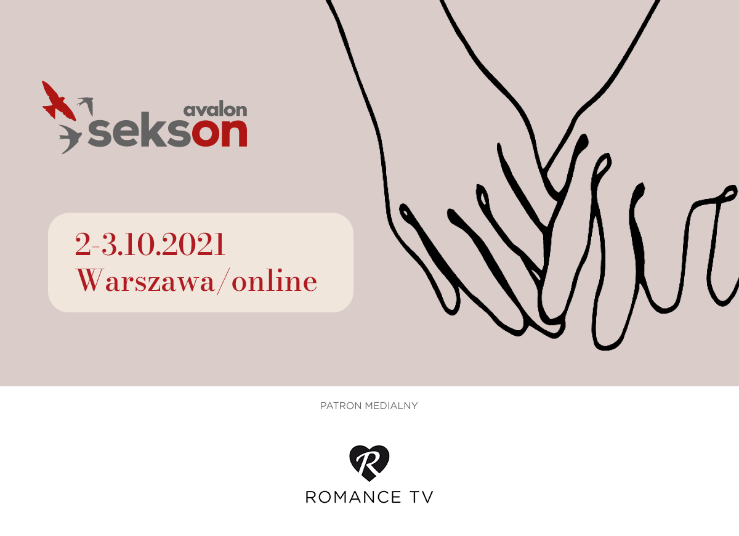 - Jesteśmy dumni, że możemy być częścią tej wspaniałej i szczytnej inicjatywy. Zaangażowanie w konferencję Sekson wpisuje się w misję stacji Romance TV, której bliskie są tematy miłości, tolerancji, przyjaźni i rodziny i takie wartości przekazujemy widzom codziennie poprzez filmy i seriale emitowane na antenie Romance TV – mówi Krzysztof Mikulski, prezes stacji Romance TV.Konferencja Sekson jest dostępna dla wszystkich i bezpłatna. Odbędzie się w dniach 2-3 października w Centrum Kreatywności Targowa w Warszawie oraz online za pośrednictwem oficjalnej strony projektu Sekson na Facebooku. Aby wziąć udział w trybie stacjonarnym, należy zapisać się na stronie www.sekson.pl. Więcej informacji na stronie https://www.sekson.pl/konferencja/sekson-2021/Kontakt dla mediów: Joanna Owsianko - tel. 502 126 043, e-mail: j.owsianko@agencjafaceit.pl  Romance TV prezentuje europejskie seriale i filmy fabularne z najwyższej półki oraz filmowe adaptacje bestsellerów Rosamunde Pilcher, Charlotte Link, Ingi Lindström, Barbary Wood, Utty Danelli, Emilie Richards oraz Katie Fforde. Stacja słynie z romantycznych komedii z najlepszymi europejskimi gwiazdami oraz popularnych serii filmowych, jak „Statek Marzeń”, „Rejs ku szczęściu” czy „Hotel Marzeń”. Seriale, które stały się hitami, to m.in. „Górski lekarz”, „Nauczyciel”, „Elisa z Rivombrosy”, „Burza uczuć”, „Danni Lowinski”, „Misja: Życie!”, „Wszystko dla Pań”, „Kochanki” czy obsypana nagrodami australijska produkcja „Tatusiowie na medal”.Romance TV należy do Romance TV Betriebs GMBH, stanowiącej joint venture Mainstream Media AG z ZDF Enterprise GmbH. Kanał. /dostępny jest w Niemczech, Austrii, w Szwajcarii oraz w Polsce. Za dystrybucję Romance TV w Polsce, od stycznia 2015, na zlecenie Mainstream Networks Holding GmbH & Co. KG, odpowiada Frame by Frame. Romance TV dociera już do ponad 5,5 milionów gospodarstw domowych w Polsce. Kanał dostępny jest m.in. na Platformie Canal+, w Cyfrowym Polsacie, Orange, UPC, Vectrze, Inea, Toya oraz w innych dobrych sieciach kablowych. Można go także oglądać w serwisach PLAY NOW oraz IPLA. Ambasadorem kanału jest Daniel QCZAJ. romance-tv.plfacebook.com/RomanceTVCzasNaUczuciaromance-tv.pl, facebook.com/RomanceTVCzasNaUczucia***Fundacja Avalon to jedna z największych organizacji pozarządowych w Polsce wspierających osoby z nie-pełnosprawnościami i przewlekle chore. Organizacja powstała w 2006 roku, a od roku 2009 posiada status organizacji pożytku publicznego. Ma siedzibę w Warszawie, jednak swoim wsparciem obejmuje osoby potrzebujące z całej Polski. Fundacja oferuje pomoc potrzebującym w obszarze finansowym, a także prowadzi szereg programów społecznych i edukacyjnych, mających na celu zmianę postrzegania osób z niepełnosprawnościami w polskim społeczeństwie.Fundacja Avalon aktualnie wspiera ponad 11 000 osób z całej Polski. Łączna wartość pomocy udzielonej przez Fundację swoim podopiecznym wynosi ponad 204 mln złotych. Projekt Sekson powstał w 2019 roku, ma na celu rzetelne edukowanie w obszarze seksualności i rodzi-cielstwa osób z niepełnosprawnością ruchową. W ramach projektu powstała platforma edukacyjna www.sekson.pl, Mapa Dostępności – wyszukiwarka dostosowanych gabinetów i specjalistów z doświ-adczeniem w pracy z osobami z niepełnosprawnościami,prowadzone są także spotkania live oraz cykl wywiadów #wyłączamytabu #włączamywiedzę ze specjalistami i osobami z niepełnosprawnościami. Co roku organizowana jest konferencja Sekson poświęcona seksualności i rodzicielstwu osób z nie-pełnosprawnością ruchową.